THREADCAM INSTRUCTIONSCharge the camera using the USB-C charging cable on the side of the thread cam. Remove the rubber eye cup on top of the Cylinder Thread ViewerThe camera will rotate on the top of the lens. You will see a spiral groove in the top lens piece. The bottom of the camera has a matching groove. Lock the camera in place on top of the spiral groove.  Around one full turn the camera will be secured to the top of the Cylinder Thread ViewerTurn the camera onUsing WiFi from your phone, tablet or laptop, look for THREADVIEWER in the WiFi signalsConnect to the Thread Viewer WiFiOnce WiFi has connected go to your WEB Browser. Type in 192.168.4.1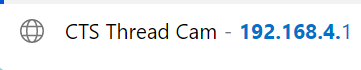 Or scan the QR Code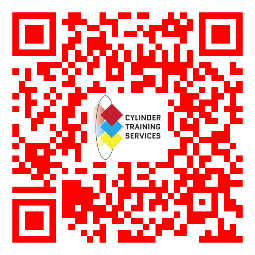 IF THE BROWSWER REQUIRES A PASSWORD  (we changed this eventually) = PasswordYour browser will display the ThreadCam AP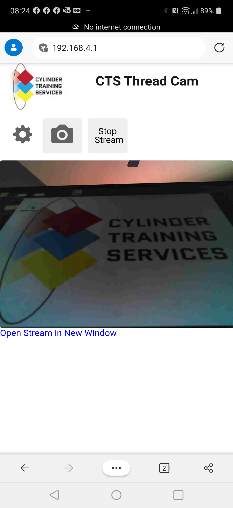 Turn ON the cylinder thread viewer – without lighting from the thread viewer the screen will look blankFocus the Cylinder Thread ViewerThe image may spin – but you are looking for a clear imageOnce the image is focused – Lock the focus tube with the nylon screw on the side. Spin the camera using the knurled knob (might be stiff ) until you achieve a desired orientationHolding the index plate – screw the Cylinder Thread Viewer to the bottom of the threads.CAMERA SETTINGS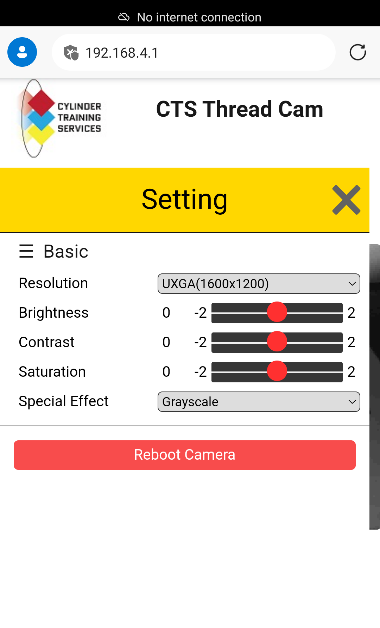 Resolution : Adjust for optimal viewing on your screen sizeBrightness: Adjust according the brightness of your screen and the brightness of the LED being used on the Cylinder Thread ViewerContrast:Saturation:Special Effect: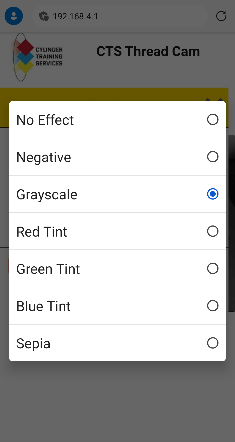 No Effect – ColorNegative – reverses dark to light / light to darkGrayscale – Black and White (the default setting)Tint: red/green/blue – change to personal taste and best viewing on your deviceREBOOT CAMERA – resets everything to the default. The user may need to refresh the browser on their device.Camera use:As you rotate the Cylinder Thread Viewer up through the threads the operator can watch the process through the screen. If you see something you wish to record in your camera – hit the camera buttonYour device will store to your default storage location. Or you can choose the location using the download feature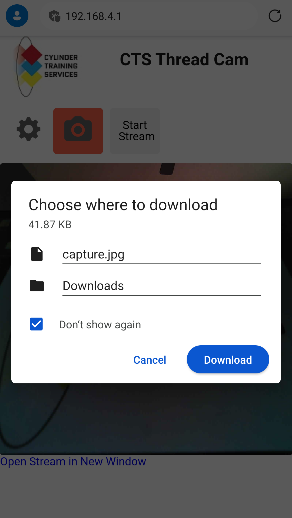 Currently there is not a video button. The user will need to use an app from their device to record a videoIf you wish to freeze the image hit – Stop StreamTo unfreeze – hit the same buttonWhen finished – turn off the camera and re-charge if necessary. Go back to your device and pair with your preferred WiFi network. FAQ’sThe Screen is dark, and does not show anything – turn ON the cylinder thread viewerApp does not appearEnsure the camera is charged, Turn the unit on, ensure the  top indicator light is onEnsure your device is logged into the proper IP: 192.168.4.1Ensure your WiFi is connected to the ThreadCam networkSome devices will automatically reconnect with another IP addressRefresh your browserThe video image is blurry – adjust the focus tube on the thread camThe image is not straight – While holding the thread tube – turn the camera while holding the knurled knobSpecs:BatteryCamera